Zambrów, 31.08.2023r.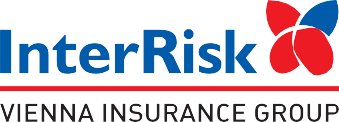 EDU PlusWybierz program ochrony ubezpieczeniowej na rok 2023/2024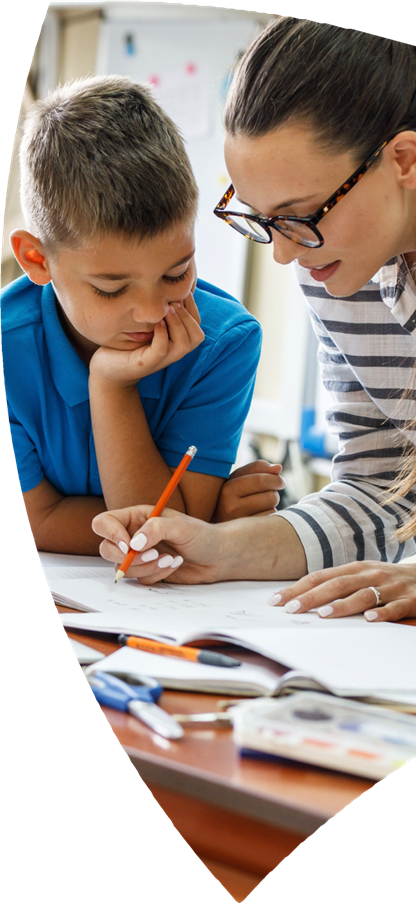 Specjalny Ośrodek Szkolno-Wychowawczy w DługoborzuOchrona 365 dni przez 24 h na dobę - ochrona ubezpieczeniowa w ciągu całego roku szkolnego 
i wakacjiElastyczność – opcję główną ubezpieczenia można rozszerzyć o dowolnie wybrane opcje dodatkoweKumulacja – wypłaty świadczeń z opcji głównej i opcji dodatkowych sumują sięTeleMedycyna – szybkie i wygodne konsultacje lekarza internisty lub pediatry, ginekologa, urologa 
a także psychologaPakiet Kleszcz - pokrycie kosztów badań diagnosty- cznych, antybiotykoterapii, usunięcia kleszcza oraz wypłata świadczenia za rozpoznanie boreliozye-Rehabilitacja – szybki powrót do zdrowia dzięki wyjątkowej formie rehabilitacji w domowym zaciszu za pomocą najnowszej technologii i pod nadzorem fizjoterapeutyHejt Stop – wsparcie psychologiczne, prawne 
i informatyczne, w zakresie mowy nienawiścii bezpieczeństwa w sieciNOWOŚĆ!! Druga Opinia Medyczna – druga opinia medyczna rekomendowanej placówki medycznejw przypadku zachorowania na poważną chorobę 
w trakcie trwania ochrony ubezpieczeniowejOfertę przygotował:Marek Płotczyktel.  602 389 294Oddział InterRisk TU SA Vienna Insurance Group w: BiałymstokuOferta przygotowana na podstawie Ogólnych Warunków Ubezpieczenia EDU Plus zatwierdzonych uchwałą nr 01/18/04/2023 Zarządu InterRisk TU S.A. Vienna Insurance Group z dnia 18 kwietnia 2023r. Wyłączenia i ograniczenia odpowiedzialności zawarte są w Ogólnych Warunkach Ubezpieczenia EDU Plus zatwierdzonych uchwałą nr 01/18/04/2023 Zarządu InterRisk TU S.A. Vienna Insurance Group z dnia 18 kwietnia 2023r. dostępnych na stronie www.interrisk.plEDU Plus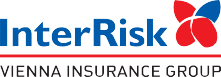 WYBIERZ PROGRAM OCHRONY UBEZPIECZENIOWEJ NA ROK 2023/2024Dodatkowy warunek oferty:Niniejsza oferta nie obejmuje możliwości przyznania przez InterRisk TU S.A. Vienna Insurance Group świadczeń 
z funduszu prewencyjnego na rzecz ubezpieczających (lub podmiotów trzecich wskazanych przez ubezpieczających) 
w związku z zawieraniem przez InterRisk TU S.A. Vienna Insurance Group umów ubezpieczenia grupowego. Oferta ważna 150 dni od daty jej wystawienia.InterRisk poznaj nas bliżej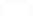 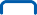 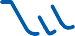 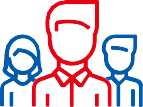 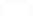 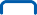 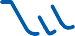 30 lat doświadczenia na polskim rynkuskładka przypisana brutto: 1 569 mln PLNblisko 3 mln osób objętych ochroną ubezpieczeniowąponad 50 000 pośredników ubezpieczeniowychJesteśmy częściąVienna Insurance Group    200 lat doświadczenia    50 firm na terenie 30 krajów     22 mln klientów     Rating A+ z perspektywą stabilną od Standard & Poor’
*Źródło: Sprawozdanie wypłacalności i kondycji finansowej InterRisk w 2022 roku oraz dane własne**Źródło: www.vig.comSKŁADKA  (osoba/rok)45 zł45 złSUMA UBEZPIECZENIA Śmierć w wyniku wypadku komunikacyjnego33 000 zł33 000 złRodzaj świadczeniaWysokość świadczeniaWysokość świadczeniauszczerbek na zdrowiu w wyniku NW za 1% uszczerbku na zdrowiu, max 100% SU230 zł230 zł100% świadczenia z tytułu uszczerbku na zdrowiu, śmierć Ubezpieczonego  w wyniku NW, zawału serca i udaru mózgu23 000 zł23 000 złśmierć Ubezpieczonego w wyniku NW na terenie placówki oświatowej46 000 zł46 000 złkoszty nabycia wyrobów medycznych wydawanych na zlecenie oraz koszty zakupu lub naprawy okularów korekcyjnych lub aparatu słuchowego uszkodzonych w wyniku NW na terenie placówki oświatowejdo 6 900 złdo  200 złdo 6 900 złdo  200 złkoszty przekwalifikowania zawodowego osób niepełnosprawnychdo 6 900 złdo 6 900 złuszczerbek na zdrowiu w wyniku ataku padaczki230 zł230 złrozpoznanie u Ubezpieczonego sepsy2 300 zł2 300 złśmierć rodzica lub opiekuna prawnego Ubezpieczonego w wyniku NW2 300 zł2 300 złpogryzienie przez psa,pokąsanie, ukąszenie230 zł460 zł230 zł460 złwstrząśnienia mózgu  w wyniku NW230 zł230 złzatrucie pokarmowe, nagłe zatrucie gazami bądź porażenie prądem lub piorunem460 zł460 złrozpoznanie u Ubezpieczonego chorób odzwierzęcych (bąblowicy, toksoplazmozą, wścieklizny)1 150 zł1 150 zł                                                                         DODATKOWE OPCJE DO WSZYTSKICH WARIANTÓW                                                                         DODATKOWE OPCJE DO WSZYTSKICH WARIANTÓW                                                                         DODATKOWE OPCJE DO WSZYTSKICH WARIANTÓW                                                                         DODATKOWE OPCJE DO WSZYTSKICH WARIANTÓWOparzenia i odmrożenia                                                                                                 I stopień                                                                                                                                         II stopień                                                                                                                                        III stopień               300 złOparzenia i odmrożenia                                                                                                 I stopień                                                                                                                                         II stopień                                                                                                                                        III stopień               900 złOparzenia i odmrożenia                                                                                                 I stopień                                                                                                                                         II stopień                                                                                                                                        III stopień             1 500 złPobyt w szpitalu w wyniku NW (świadczenie od pierwszego dnia pobytu w szpitalu) - od jedenastego dnia pobytu w szpitalu   90 zł / dzień           135 zł - dzień         (su. 9 000 zł )Pobyt w szpitalu w wyniku choroby (świadczenie od drugiego dnia pobytu)         90 zł / dzień( su. 9 000 zł )Poważne Choroby: nowotwór złośliwy, paraliż, niewydolność nerek,transplantacja głównych organów, poliomyelitis, utrata mowy, utrata słuchu, utrata wzroku, anemia aplastyczna, stwardnienie rozsiane, cukrzyca typu I, niewydolność serca, choroba autoimmunologiczna, zapalenie opon mózgowo-rdzeniowych2 000 zł                                         2 000 zł                                         2 000 złOperacje w wyniku nieszczęśliwego wypadku2 000 złOperacje w wyniku choroby2 000 złKoszty leczenia w wyniku nieszczęśliwego wypadku, w tym podlimit:- na rehabilitację – 1 000 zł- na zwrot kosztów operacji plastycznych – 5000 zł- na zwrot kosztów leków – 500 zł          zwrot kosztów             do 1 000 złKoszty leczenia stomatologicznego w wyniku nieszczęśliwego wypadku        do kwoty 600 zł Uciążliwe leczenie w wyniku nieszczęśliwego wypadku200 złPakiet KLESZCZ i rozpoznanie boreliozy:usunięcie kleszcza badania diagnostyczne potwierdzające lub wykluczające zakażenie boreliozą antybiotykoterapia zalecona przez lekarza1.000 zł w przypadku  rozpoznania boreliozy                                zwrot do 150 zł                                        zwrot do 150 zł                                        zwrot do 200 zł1.000 zł w przypadku  rozpoznania boreliozy                                zwrot do 150 zł                                        zwrot do 150 zł                                        zwrot do 200 zł1.000 zł w przypadku  rozpoznania boreliozy                                zwrot do 150 zł                                        zwrot do 150 zł                                        zwrot do 200 złOpieka na dzieckiem przebywającym w szpitalu     20 zł / dzień     (su. 2 000 zł )HEJT STOPPomoc IT - usunięcie lub zablokowanie przez informatyka dostępu do negatywnych, obraźliwychlub bezprawnie udostępnionych informacji o Ubezpieczonym (zabezpieczenie i/lub wsparcie w usunięciu treści),a także w miarę możliwości identyfikacja sprawcyPomoc prawna – pomoc dotycząca sposobu postepowania w przypadku niepożądanego zdarzeniaw sieci, zabezpieczenie dowodów, wsparcie prawne Ubezpieczonego w zgłoszeniu zdarzenia na Policję, w procesie interwencji, w dochodzeniu odszkodowania od sprawcy, sporządzaniu wnioskówo zablokowanie treściPomoc psychologiczna - konsultacje zdalne realizowane przez specjalistów   TAK – suma ubezpieczenia 5 000 zł   TAK – suma ubezpieczenia 5 000 zł   TAK – suma ubezpieczenia 5 000 złZakres ubezpieczenia Ubezpieczonego w umowie zawartej w formie grupowej obejmuje następstwa nieszczęśliwych wypadków doznane w związku z wyczynowym uprawianiem sportu     ( w tym m.in. karate, piłka nożna, pływanie ) Zakres ubezpieczenia Ubezpieczonego w umowie zawartej w formie grupowej obejmuje następstwa nieszczęśliwych wypadków doznane w związku z wyczynowym uprawianiem sportu     ( w tym m.in. karate, piłka nożna, pływanie ) Zakres ubezpieczenia Ubezpieczonego w umowie zawartej w formie grupowej obejmuje następstwa nieszczęśliwych wypadków doznane w związku z wyczynowym uprawianiem sportu     ( w tym m.in. karate, piłka nożna, pływanie ) 